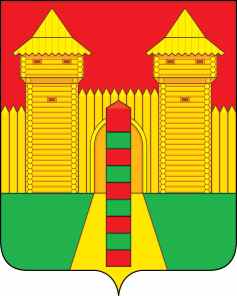 АДМИНИСТРАЦИЯ  МУНИЦИПАЛЬНОГО  ОБРАЗОВАНИЯ «ШУМЯЧСКИЙ   РАЙОН» СМОЛЕНСКОЙ  ОБЛАСТИПОСТАНОВЛЕНИЕот 30.05.2023г. № 215          п. ШумячиВ соответствии с Земельным кодексом Российской Федерации, Федеральным законом «О введении в действие Земельного кодекса Российской Федерации», приказом Федеральной службы государственной регистрации, кадастра и картографии от 19 апреля 2022 г. № П/0148 «Об утверждении требований к подготовке схемы расположения земельного участка  или земельных участков на кадастровом плане территории и формату схемы расположения земельного участка или земельных участков на кадастровом плане территории при подготовке схемы расположения земельного участка или земельных участков на кадастровом плане территории в форме электронного документа, формы схемы расположения земельного участка или земельных участков на кадастровом плане территории, подготовка которой осуществляется в форме документа на бумажном носителе», на основании заявления Администрации Понятовского сельского поселения Шумячского района Смоленской области от 10.05.2023 г. (регистрационный № 600 от 15.05.2023 г.)	Администрация муниципального образования «Шумячский район» Смоленской области	П О С Т А Н О В Л Я Е Т:1. Утвердить схему расположения земельного участка на кадастровом плане территории из категории земель – земли особо охраняемых территорий и объектов, площадью 7157 кв.м., расположенного по адресу: Российская Федерация, Смоленская область, Шумячский район, Понятовское сельское поселение, 450 м насеверо-восток от д. Пожарь.2. Земельный участок, указанный в пункте 1 настоящего постановления, расположен в территориальной зоне СП1 и в пределах кадастрового квартала 67:24:0040104.Разрешенное использование – ритуальная деятельность.3. Определить, что земельный участок, находящийся по адресу: Российская Федерация, Смоленская область, Шумячский район, Понятовское сельское поселение, 450 м на северо-восток от д. Пожарь разрешен для   размещения кладбищ, крематориев и мест захоронения.4. Срок действия настоящего постановления составляет два года.Об утверждении схемы расположения земельного участка на кадастровом плане территорииГлава муниципального образования «Шумячский район» Смоленской областиА.Н. Васильев